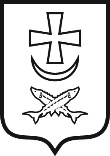 администрация города азовапостановление15.12.2023                                        № 1000Об утверждении Плана реализации муниципальной программы города Азова «Обеспечение общественного порядка и профилактика правонарушений в городе Азове» на 2024 годВ соответствии с постановлением Администрации города Азова от 10.08.2018 № 1805 «Об утверждении Порядка разработки, реализации и оценки эффективности муниципальных программ города Азова», распоряжением Администрации города Азова от 25.09.2018 № 252 «Об утверждении Перечня муниципальных программ города Азова», постановлением Администрации города Азова от 13.11.2018 № 2473 «Об утверждении муниципальной программы города Азова «Обеспечение общественного порядка и профилактика правонарушений в городе Азове»»,ПОСТАНОВЛЯЮ:1. Утвердить План реализации муниципальной программы города Азова «Обеспечение общественного порядка и профилактика правонарушений в городе Азове» на 2024 год согласно приложению.2. Настоящее постановление подлежит размещению на официальном сайте Администрации города Азова в информационно-телекоммуникационной сети «Интернет».3. Контроль за исполнением постановления возложить на управляющего делами администрации Дзюбу И.Н.Глава Администрациигорода Азова                                                                                   В.В. РащупкинВерноНачальник общего отдела                                                             В.А. ЖигайловаПостановление вносит управляющий делами администрацииПЛАН РЕАЛИЗАЦИИмуниципальной программы «Обеспечение общественного порядка и профилактика правонарушений в городе Азове» на 2024 годУправляющий деламиадминистрации                                                                                                                          И.Н. ДзюбаВерноНачальник общего отдела                                                                                                        В.А. ЖигайловаПриложениек постановлениюАдминистрации города Азоваот 15.12.2023 № 1000№ п/пНаименование подпрограммы,основного мероприятия,мероприятия ведомственной целевой программы, контрольного события программыОтветственный 
 исполнитель
  (ФИО)Ожидаемый результат  (краткое описание)Срок    
реализации
  (дата)Объем расходов <*> (тыс. руб.)Объем расходов <*> (тыс. руб.)Объем расходов <*> (тыс. руб.)Объем расходов <*> (тыс. руб.)Объем расходов <*> (тыс. руб.)№ п/пНаименование подпрограммы,основного мероприятия,мероприятия ведомственной целевой программы, контрольного события программыОтветственный 
 исполнитель
  (ФИО)Ожидаемый результат  (краткое описание)Срок    
реализации
  (дата)всегообластной
   бюджетфедеральный бюджет Бюджет города Азовавнебюджетные
источники12345667788910101Подпрограмма 1  «Противодействие терроризму и экстремизму»Давлятова С.В.XXХХXXXXХXX2Основное мероприятие 1.1«Информационно-пропагандистское противодействие экстремизму и терроризму»Давлятова С.В.Мирошниченко Е.Д.Кайстрова М.А.Бакуменко Т.В.Насека М.А.Высавская И.С.Формирование неприятия идеологии экстремизма и терроризма, толерантного сознания и поведения у граждан, гармонизация межэтнических и межкультурных отношенийянварь-декабрьXXXXXXXXX3Мероприятие 1.1.2.Организация и проведение на территории города фестиваля этнических культур народов ДонаБакуменко Т.В.Мирошниченко Е.Д.Попова М.А.Формирование общероссийской и региональной идентичности, гармонизация межэтнических отношенийянварь-декабрьXXXXXXXXX4Мероприятие 1.1.3.Проведение в общеобразовательных учреждениях профилактических мероприятий (выставки, спортивные соревнования, классные, часы, лекции, беседы, диспуты презентации, и т.д.), в том числе проведение родительских собраний и консультаций по вопросам толерантности, о современных молодежных неформальных объединениях, о сайтах экстремистского характераМирошниченко Е.Д.Формирование неприятия идеологии экстремизма и терроризма в подростково-молодежной среде, повышение правовой культуры обучающихсяИнформирование родителей о современных неформальных молодежных объединениях, сайтах экстремистского характера с целью повышения бдительности, а также формирования в семьях толерантного мировоззренияянварь-декабрьXXXXXXXXX5Мероприятие 1.1.4.Проведение с молодежью лекций и бесед, круглых столов, диспутов, направленных на профилактику проявлений экстремизма и терроризма, преступлений против личности, общества, государстваКайстрова М.А.Мирошниченко Е.Д.Бакуменко Т.В.Повышение правовой культуры молодежи города, создание условий укрепления межконфессионального диалога в студенческой и молодежной среде, формирование стойкого неприятия идеологии экстремизма и терроризмаянварь-декабрьXXXXXXXXX6Мероприятие 1.1.5.Организация размещения в средствах массовой информации профилактической направленности, о безопасном поведении в экстремальных ситуацияхВысавская И.С.Формирование у граждан представлений о безопасном поведении в экстремальных ситуациях, повышение бдительностиянварь-декабрьXXXXXXXXX7Мероприятие 1.1.6.Проведение с обучающимися общеобразовательных учреждений и молодежью города профилактических мероприятий, направленных на:- пресечение возрождения и реабилитации идей нацизма и фашизма, осквернения памятников и символов воинской славы России;- воспитание культуры мирного поведения, межнациональной и межконфессиональной дружбыМирошниченко Е.Д.Кайстрова М.А.Бакуменко Т.В.Насека М.А.Формирование уважения к представителям различных национальностей и религий, воспитание культуры мирного поведения, укрепление нравственных ценностей, культурных, национальных традиций России, пресечение возрождения идей нацизма и фашизмаянварь-декабрьXXXXXXXXX8Мероприятие 1.1.7.Принятие мер по своевременному выявлению фактов радикализации несовершеннолетних в целях недопущения распространения экстремистской идеологииМирошниченко Е.Д.Гуренко В.М.Кайстрова М.А.Бакуменко Т.В.Насека М.А.Своевременное выявление фактов радикализации несовершеннолетних и принятие необходимых мерянварь-декабрьXXXXXXXXX9Мероприятие 1.1.8.Проведение мониторинга сети «Интернет» и местных СМИ на предмет выявления признаков экстремизма и пропаганды террористической идеологии в информационных материалахВысавская И.С.Мирошниченко Е.Д.Кайстрова М.А.Выявления информационных материалов, содержащих признаки экстремизма и пропаганды террористической идеологииянварь-декабрьXXXXXXXXX10Мероприятие 1.1.9.Проведение мониторинга ситуации в сфере межнациональных и межрелигиозных отношенийПопова М.А.Высавская И.С.Мирошниченко Е.Д.Бакуменко Т.В.Кайстрова М.А.Насека М.А.Своевременное выявление очагов напряженности и принятие необходимых мер по их устранениюянварь-декабрьXXXXXXXXX11Контрольное событие 1.1.1.Анализ динамики проведенных профилактических мероприятийДавлятова С.В.Дзюба И.Н.Мирошниченко Е.Д.Кайстрова М.А.Бакуменко Т.В.Насека М.А.Высавская И.С.Проведение анализа динамики проведенных мероприятий антитеррористической и антиэкстремистской направленности 30 июня29 декабряXXXXXXXXX12Контрольное событие 1.1.2.Анализ результатов проведенного мониторинга состояния межэтнических отношений в городеДзюба И.Н.Попова М.А.Бакуменко Т.В.Мирошниченко Е.Д.Кайстрова М.А.Насека М.А.Анализ состояния межэтнических отношений для своевременного принятия мер в случае возникновения фактов напряженности. Представление результатов мониторинга в Правительство РО30 июня29 декабряXXXXXXXпп13Контрольное событие 1.1.3.Анализ динамики размещаемых публикаций в средствах массовой информации антитеррористической и антиэкстремистской направленности Дзюба И.Н.Высавская И.С.Ежемесячное опубликование материалов антитеррористической и антиэкстремистской направленности.30 июня 29 декабряXXXXXXXXX14Контрольное событие 1.1.4.Анализ результатов мониторинга сети Интернет и местных средств массовой информации на предмет наличия в публикациях террористических и экстремистских идей (кол-во выявленных материалов, приятые меры)Дзюба И.Н.Высавская И.С.Мирошниченко Е.Д.Кайстрова М.А.Направление информации в Азовскую межрайонную прокуратуру о выявленных публикациях, содержащих признаки экстремистской и террористической направленности. Представление результатов анализа в Правительство РО30 июня29 декабряXXXXXXXXX15Основное мероприятие 1.2.Осуществление комплекса мер по предупреждению террористических актов и соблюдению правил поведения при их возникновенииДавлятова С.В.Мирошниченко Е.Д.Бакуменко Т.В.Насека М.А.Обеспечение безопасности объектов и граждан, готовности сил и средств к действиям в очагах чрезвычайных ситуаций; координация действий органов исполнительной власти, сил и средств по защите населения от действий террористического характераянварь-декабрьXXXXXXXXX16Мероприятие 1.2.1.Ежегодная актуализация имеющихся планов мероприятий по предотвращению террористических актов в учреждениях социальной сферы (здравоохранения, образования, культуры, спорта), а также по порядку действий при возникновении чрезвычайных ситуацийДавлятова С.В.Мирошниченко Е.Д.Бакуменко Т.В.Насека М.А.Обеспечение безопасности объектов и гражданянварь-февральXXXXXXXXX17Мероприятие 1.2.2.Проведение учебных тренировок, тренингов с персоналом учреждений социальной сферы (здравоохранения, образования, культуры, спорта) по вопросам предупреждения террористических актов и правилам поведения при возникновении чрезвычайных ситуацийДавлятова С.В.Мирошниченко Е.Д.Бакуменко Т.В.Насека М.А.Снижение риска совершения террористических актов, снижение масштабов негативных последствийянварь-декабрьXXXXXXXXX18Мероприятие 1.2.3.Проведение комплексных обследований учреждений здравоохранения, образования, культуры, спорта на предмет проверки режимно-охраных мер, оценки состояния и степени антитеррористической защищенности и оснащенности средствами защитыДавлятова С.В.Мирошниченко Е.Д.Бакуменко Т.В.Насека М.А.Повышение антитеррористической защищённости объектов и населенияянварь-декабрьXXXXXXXXX19Контрольное событие 1.2.1Реализация учреждениями социальной сферы мероприятий планов по предотвращению террористических актов Давлятова С.В.Мирошниченко Е.Д.Бакуменко Т.В.Насека М.А.Проведение анализа отчетов исполнителей о результатах выполнения планов и направление полугодового и годового отчетов в аппарат антитеррористической комиссии Ростовской области30 июня29 декабряXXXXXXXXX20Основное мероприятие 1.3.Организация добровольной сдачи гражданами незаконно хранящихся огнестрельного оружия, боеприпасов, взрывчатых веществ и взрывных устройств за вознаграждениеДзюба И.Н.Снижение количества зарегистрированных преступлений с применением огнестрельного оружия, взрывчатых веществ и взрывных устройствянварь-декабрьXXXXXXXXX21Мероприятие 1.3.1.Проведение в средствах массовой информации работы с населением по разъяснению положений добровольной сдачи гражданами незаконно хранящихся огнестрельного оружия, боеприпасов, взрывчатых веществ и взрывных устройств за вознаграждениеВысавская И.С.Дзюба И.Н.Увеличение количества граждан, которые добровольно сдали незаконно хранящееся огнестрельное оружие, боеприпасы, взрывчатые вещества и взрывные устройства, что снижает вероятность совершения преступлений с применением огнестрельного оружия, взрывчатых веществ и взрывных устройствянварь-декабрьXXXXXXXXX22Контрольное событие 1.3.1. Сдача гражданами незаконно хранящихся огнестрельного оружия, боеприпасов, взрывчатых веществ и взрывных устройств за вознаграждениеДзюба И.Н.Снижение количества зарегистрированных преступлений, связанных с незаконным приобретением, передачей, сбытом, хранением, перевозкой или ношением оружия, боеприпасов, взрывчатых веществ и взрывных устройств (не более 22)29 декабряXXXXXXXXX23Основное мероприятие 1.4. Привлечение духовенства (различных конфессий) к вопросам гармонизации межнациональных отношений и созданию условий для развития этнокультурного развития народов Российской ФедерацииДавлятова С.В.Мирошниченко Е.Д.Кайстрова М.А.Бакуменко Т.В.Насека М.А.Попова М.А.Повышение эффективности работы по гармонизации межэтнических и межкультурных отношенийянварь-декабрьXXXXXXXXX24Мероприятие 1.4.1Проведение заседаний Консультативного совета при Администрации г. Азова с участием представителей этнических общин (членов рабочей группы по гармонизации межэтнических отношений)Попова М.А.Повышение эффективности работы по гармонизации межэтнических и межкультурных отношенийянварь-декабрь25Контрольное событие 1.4.1.Участие духовенства в мероприятиях по гармонизации межнациональных отношенийДавлятова С.В.Мирошниченко Е.Д.Кайстрова М.А.Бакуменко Т.В.Насека М.А.Попова М.А.Мониторинг эффективности работы по гармонизации межэтнических и межкультурных отношений29 декабряXXXXXXXXX26Подпрограмма 2 «Противодействие коррупции»Бутко О.И.XX44,944,9XXXX44,9XX27Основное мероприятие 2.1.Совершенствование правового регулирования в сфере противодействия коррупцииБутко О.И.Шаталов С.Н.Приведение нормативных правовых актов Администрации города Азова в соответствие с действующим законодательством, устранение имеющихся в них пробелов и противоречийянварь- декабрьXXXXXXXXX28Контрольное событие 2.1.1.Оценка реализации плана противодействия коррупции Бутко О.И.Проведение заседаний комиссии по координации работы по противодействию коррупции в муниципальном образовании «Город Азов» (по мере необходимости, но не реже 1 раза в квартал)31 декабряXXXXXXXXX29Основное мероприятие 2.2.Осуществление антикоррупционной экспертизы нормативных правовых актов и их проектовБутко О.И.Шаталов С.Н.Реализация антикоррупционного законодательства по провидению антикоррупционной экспертизы проектов нормативных правовых актов и нормативных правовых актов,выявление в нормативных правовых актах и их проектах коррупциогенных факторов и их исключениеянварь-декабрьXXXXXXXXX30Контрольное событие 2.2.1.Осуществление мониторинга организации проведения антикоррупционной экспертизы нормативных правовых актов администрации города Азова и их проектовБутко О.И.Подведение итогов мониторинга организации проведения антикоррупционной экспертизы нормативных правовых актов администрации города Азова и их проектов 31 декабряXXXXXXXXX31Основное мероприятие 2.3Рассмотрение на заседании комиссии по координации работы по противодействию коррупции в муниципальном образовании «Город Азов» о выполнении подпрограммы «Противодействие коррупции в городе Азове»Бутко О.И.Оценка реализации выполнения подпрограммы «Противодействие коррупции»январь-декабрьXXXXXXXXX32Контрольное событие 2.3.1.Оценка реализации плановых мероприятий подпрограммы «Противодействие коррупции в городе Азове»Бутко О.И.Подведение итогов реализации плановых мероприятий подпрограммы «Противодействие коррупции в городе Азове» (отчет о ходе выполнения)31 декабряXXXXXXXXX33Основное мероприятие 2.4.организация проведения мониторинга общественного мнения по вопросам проявления коррупции в городе Азове, на основании методики, утвержденной Правительством РФБутко О.И.Оценка состояния коррупции в городе Азове и разработка дополнительных мер по итогам опросов, направленных на минимизацию коррупционных проявлений в городе Азовеянварь-декабрь12,512,5ХХХХ12,5ХХ34Контрольное событие 2.4.1.Подведение итогов проведения мониторинга общественного мнения по вопросам проявления коррупции в городе АзовеБутко О.И.Оценка состояния коррупции в городе Азове и разработка дополнительных мер по итогам опросов, направленных на минимизацию коррупционных проявлений в городе Азове31 декабряXXXXXXXXX35Основное мероприятие 2.5.Принятие мер по повышению эффективности контроля за соблюдением лицами, замещающими должности муниципальной службы в муниципальном образовании «Город Азов» требований законодательства о противодействии коррупции, 
касающихся предотвращения и урегулирования конфликта интересов, в том числе за привлечением таких лиц к ответственности в случае их несоблюденияБутко О.И.Совершенствование мер ответственности в отношении лиц, замещающих должности муниципальной службы в городе Азове требований законодательства о противодействии коррупции, касающихся предотвращения и урегулирования конфликта интересовянварь-декабрьXXXXXXXXX36Контрольное событие 2.5.1.Оценка соблюдения лицами, замещающими должности муниципальной службы в муниципальном образовании «Город Азов» требований законодательства о противодействии коррупцииБутко О.И.Выявление случаев несоблюдения должностными лицами антикоррупционных норм, принятие своевременных идейственных мер юридической ответственности31 декабряXXXXXXXXX37Основное мероприятие 2.6.Принятие мер по повышению эффективности кадровой работы в части, касающейся ведения личных дел лиц, замещающих должности муниципальной службы, в том числе контроля 
за актуализацией сведений, содержащихся в анкетах, представляемых при назначении на указанные должности 
и поступлении на такую службу, об их родственниках 
и свойственниках в целях выявления возможного конфликта интересовБутко О.И.Повышение эффективности мер, направленных на выявление, предотвращение и урегулирование конфликта интересовянварь-декабрьXXXXXXXXX38Контрольное событие 2.6.1.Оценка эффективности принимаемых мер кадровой работы в части, касающейся ведения личных дел лиц, замещающих должности муниципальной службыБутко О.И.Оценка полученных результатов, принятие дополнительных мер контроля в случае выявления недостатков в работе 31 декабряХХXXXXXXX39Основное мероприятие 2.7. Обеспечение прозрачности деятельности органов местного самоуправления муниципального образования «Город Азов»Бутко О.И.Высавская И.С.Обеспечение доступа граждан, общественных объединений и средств массовой информации к информации о деятельности органов местного самоуправления муниципального образования «Город Азов»январь-декабрьХХXXXXXXX40Мероприятие 2.7.1Организация системы предоставления государственных и муниципальных услуг, в том числе на базе МАУ «МФЦ» города АзоваБутко О.И.Куц А.С.Проведение комплексной оптимизации государственных и муниципальных услуг по сферам общественных отношений, а также совершенствование разрешительной и контрольно-надзорной деятельности в различных отраслях, оптимизация порядка оказания услуг, необходимых и обязательных для получения государственных и муниципальных услугянварь-декабрьХХXXXXXXX41Мероприятие 2.7.2.Организация наполнения раздела «Противодействие коррупции» официальных сайта администрации города Азова актуальной информации об антикоррупционной деятельности (с учетом рекомендаций Министерства труда и социальной защиты Российской Федерации, установленных приказом 
от 07.10.2013 № 530н) Бутко О.И.Обеспечение доступа граждан, общественных объединений и средств массовой информации к информации о деятельности органов местного самоуправления муниципального образования «Город Азов»январь-декабрьХХXXXXXXX42Мероприятие 2.7.3.Обеспечение возможности оперативного представления гражданами и организациями информации о фактах коррупции посредством функционирования «телефона доверия, а также приема письменных сообщений по вопросам противодействия коррупции, поступающих в органы местного самоуправления муниципального образования «Город Азов»Бутко О.И.Обеспечение доступа граждан, общественных объединений и средств массовой информации к информации о деятельности органов местного самоуправления муниципального образования «Город Азов»январь-декабрьХХXXXXXXX43Мероприятие 2.7.4.Осуществление публикаций в СМИ информации и размещение на интернет-сайтах ежегодных отчетов о состоянии коррупции и реализации мер антикоррупционной политики в муниципальном образовании «Город Азов»Бутко О.И.Обеспечение доступа граждан, общественных объединений и средств массовой информации к информации о деятельности органов местного самоуправления муниципального образования «Город Азов»январь-декабрьХХXXXXXXX44Контрольное событие 2.7.1.Оценка эффективности проводимых мероприятий 2.7.1-2.7.4. Бутко О.И.Обеспечение публичности и открытости деятельности в сфере противодействия коррупции, проведение оценки эффективности проводимых мероприятий 2.7.1-2.7.4, принятие дополнительных мер в случае выявления недостатков в работе 31 декабряXXXXXXXXX45Основное мероприятие 2.8.Совершенствование мер по противодействию коррупции в сфере закупок товаров, работ, услуг для обеспечения муниципальных нужд и в сфере закупок товаров, работ, услуг отдельными видами юридических лицБутко О.И.Турик Л.А.Кокоц А.В.Выявление и минимизация коррупционных рисков при осуществлении закупок, товаров, работ, услуг для обеспечения муниципальных нуждянварь-декабрьXXXXXXXXX46Мероприятие 2.8.1.Разработка и принятие мер по совершенствованию 
условий, процедур и механизмов закупок товаров, работ, услуг для государственных нуждБутко О.И.Турик Л.А.Выявление и минимизация коррупционных рисков при осуществлении закупок, товаров, работ, услуг для обеспечения муниципальных нуждянварь-декабрьXXXXXXXXX47Мероприятие 2.8.2.Проведение мониторинга выявленных случаев несоблюдения требований об отсутствии конфликта интересов между участником закупки и заказчиком, установленных Федеральным законом от 05.04.2013 
№ 44-ФЗКокоц А.В.Выявленных случаев несоблюдения требований об отсутствии конфликта интересов между участником закупки и заказчиком, установленных Федеральным законом от 05.04.2013 No 44-ФЗ «О контрактной системе в сфере закупок товаров, работ, услуг для обеспечения государственных и муниципальных нужд».январь-декабрьXXXXXXXXX48Контрольное событие 2.8.1.Мониторинг в сфере закупок товаров, работ, услугБутко О.И.Обеспечение соблюдения требований об отсутствии конфликта интересов между участником закупки и заказчиком31 декабряXXXXXXXXX49Основное мероприятие 2.9. Осуществление комплекса мер по противодействию коррупции в сфере предпринимательстваСоколенко Н.А.Устранение необоснованных запретов и ограничений в области предпринимательской деятельностиянварь-декабрьXXXXXXXXX50Мероприятие 2.9.1.Осуществление комплекса мер по вопросам устранения административных барьеров, препятствующих эффективному развитию предпринимательской деятельности на территории муниципального образования «Город Азов»Соколенко Н.А.Устранение необоснованных запретов и ограничений в области предпринимательской деятельностиянварь-декабрьXXXXXXXXX51Мероприятие 2.9.2.Осуществление мероприятий по предотвращению нарушений прав и законных интересов субъектов предпринимательской деятельности и восстановлением, в пределах компетенции, их нарушенных правСоколенко Н.А.Повышение эффективности работы по предупреждению коррупционных проявлений в сфере предпринимательстваянварь-декабрьXXXXXXXXX52Контрольное событие 2.9.1.Анализ принимаемых мер по противодействию коррупции в сфере предпринимательстваБутко О.И.Подведение итогов анализа, разработка дополнительных мер по противодействию коррупции в сфере предпринимательства в случае выявления недостатков31 декабряXXXXXXXXX53Основное мероприятие 2.10.Привлечение граждан, общественных объединений и средств массовой информации к деятельности по противодействию коррупцииПопова М.А.Привлечение институтов гражданского общества и граждан к активному участию в антикоррупционной деятельности, расширение сфер участия институтов гражданского общества в профилактике коррупции в муниципальном образовании «Город Азов»январь-декабрьXXXXXXXXX54Мероприятие 2.10.1.Обеспечение взаимодействия с институтами гражданского общества по вопросам антикоррупционной деятельности, в том числе с общественными объединениями, уставной задачей которых является участие в противодействии коррупцииБутко О.И.Попова М.А.Расширение сфер участия институтов гражданского общества в профилактике коррупции в муниципальном образовании «Город Азов»январь-декабрьXXXXXXXXX55Мероприятие 2.10.2. Взаимодействие с общественными советами по вопросам противодействия коррупцииБутко О.И.Расширение сфер участия институтов гражданского общества в профилактике коррупции в муниципальном образовании «Город Азов»январь-декабрьXXXXXXXXX56Мероприятие 2.10.3.Обеспечение взаимодействия органов местного самоуправления муниципального образования «Город Азов» со средствами массовой информации в области противодействия коррупцииВысавская И.С.Широкое освещение мер по противодействию коррупции, принимаемых органами местного самоуправления муниципального образовании «Город Азов»январь-декабрьXXXXXXXXX57Мероприятие 2.10.4.Осуществление в соответствии с Федеральным законом «Об антикоррупционной экспертизе нормативных правовых актов и проектов нормативных правовых актов» сотрудничества с институтами гражданского общества при проведении антикоррупционной экспертизы нормативных правовых актов Бутко О.И.Расширение сфер участия институтов гражданского общества в профилактике коррупции в муниципальном образовании «Город Азов»январь-декабрьXXXXXXXXX58Контрольное событие 2.10.1.Мониторинг достаточности принимаемых мер по взаимодействию взаимодействия с институтами гражданского общества по вопросам антикоррупционной деятельностиБутко О.И.Обеспечение открытости при обсуждении принимаемых мер по вопросам противодействия коррупции, своевременное получение информации о фактах коррупции и оперативное реагирование на нее31 декабряXXXXXXXXX59Основное мероприятие 2.11. Просвещение, обучение и воспитание по вопросам противодействия коррупцииБутко О.И.Повышение уровня правовой подготовки специалистов в сфере противодействия коррупции31 декабря32,432,4XXXX32,4ХХ60Мероприятие 2.11.1.Организация повышения квалификации муниципальных служащих муниципального образовании «Город Азов», в 
должностные обязанности которых входит участие в противодействии коррупцииБутко О.И.Повышение квалификации муниципальных служащих муниципального образовании «Город Азов», в должностные обязанности которых входит участие в противодействии коррупцииянварь-декабрьXXXXXXXXX61Мероприятие 2.11.2.Организация обучения муниципальных служащих муниципального образовании «Город Азов», впервые поступивших на муниципальную службу, для замещения должностей, включенных в 
перечень, утвержденный постановлением администрации города Азова от 27.11.2017 № 2754, по программам 
в области противодействия коррупцииБутко О.И.Повышение уровня правовой подготовки муниципальных служащих муниципального образовании «Город Азов»январь-декабрьXXXXXXXXX62Мероприятие 2.11.3.Проведение инструктивно-методических семинаров с муниципальными служащими и
с должностными лицами, ответственными за работу 
по профилактике коррупционных и иных правонарушенийБутко О.И.Снижение уровня коррупционных проявлений среди муниципальных служащих при прохождении ими муниципальной службыянварь-декабрьXXXXXXXXX63Мероприятие 2.11.4.Обеспечение размещения в печатных и электронных средствах массовой информации материалов антикоррупционной направленности, способствующих правовому просвещению населения города АзоваВысавская И.С.Реализация комплекса мер, направленных на повышение правовой культуры граждан и антикоррупционную пропаганду, в том числе через средства массовой информацииянварь-декабрьXXXXXXXXX64Контрольное событие 2.11.1.Обучение на семинарах или курсах по вопросам противодействия коррупции в органах власти муниципальных служащих муниципального образовании «Город Азов»Бутко О.И.Обучение не менее 20 муниципальных служащих31 декабряXXXXXXXXX65Контрольное событие 2.11.2.Размещение в печатных и электронных средствах массовой информации материалов антикоррупционной направленности, способствующих правовому просвещению населения города АзоваВысавская И.С.Проведение просветительской работы в обществе по вопросам противодействия коррупции;отчет о количестве опубликованного материалапопуляризация антикоррупционных стандартов и развитие общественного правосознания31 декабряXXXXXXXXX66Основное мероприятие 2.12. Обеспечение деятельности (оказание услуг) муниципальных учреждений социальной сферы муниципального образования «Город Азов» по просвещению в сфере противодействия коррупцииДавлятова С.В.Организация просветительской работы в обществе по вопросам противодействия коррупции, формированию в обществе нетерпимости к коррупционному поведениюянварь-декабрьXXXXXXXXX67Контрольное событие 2.12.1.Анализ достаточности принимаемых мер по обеспечению деятельности (оказанию услуг) муниципальных учреждений по просвещению в сфере противодействия коррупцииБутко О.И.Повышение  эффективности принимаемых мер по обеспечению деятельности (оказанию услуг) муниципальных учреждений по просвещению в сфере противодействия коррупции 31 декабряXXXXXXXXX68Подпрограмма 3 «Противодействие злоупотреблению наркотиками и их незаконному обороту»Давлятова С.В.XXX91,691,6XXX91,691,6XX69Основное мероприятие 3.1.Обеспечение проведения мониторинга наркоситуации в городеДавлятова С.В.Кайстрова М.А.Мирошниченко Е.Д.Бакуменко Т.В.Гуренко В.М.Насека М.А.Эффективное проведение мониторинга развития наркоситуации в городе – наличие реальной информации о наркоситуацииянварь-декабрьянварь-декабрьXXXXXXXXX70Мероприятие 3.1.1Оперативное информирование МО МВД России «Азовский» о выявленных фактах употребления, распространения, сбыта наркотических средств Кайстрова М.А.Гуренко В.М.Мирошниченко Е.Д.Насека М.А.Бакуменко Т.В.Оперативное принятие необходимых мер для пресечения фактов употребления, распространения, сбыта наркотических средствянварь-декабрьянварь-декабрьXXXXXXXXX71Мероприятие 3.1.2.Проведение мониторинга работы по организации профилактики наркомании в городе АзовеКайстрова М.А.Гуренко В.М.Мирошниченко Е.Д.Насека М.А.Бакуменко Т.В.Проведение на территории города Азова эффективной деятельности в сфере профилактики наркомании на основе периодического уточнения реальной наркоситуацииапрель-декабрьапрель-декабрьXXXXXXXXX72Контрольное событие 3.1.1.Подготовка ежегодного отчета о наркоситуации в городе Давлятова С.В.Кайстрова М.А.Гуренко В.М.Мирошниченко Е.Д.Насека М.А.Бакуменко Т.В.Подведение итогов реальной картины наркоситуации в городе, составление предложений по изменению/дополнению принимаемых мер29 декабря29 декабряXXXXXXXXX73Основное мероприятие 3.2.Организация и проведение профилактической работы антинаркотической направленности, а также по пропаганде здорового образа жизни, физической культуры и спорта, правового и духовного воспитанияДавлятова С.В.Кайстрова М.А.Мирошниченко Е.Д.Гуренко В.М.Насека М.А.Бакуменко Т.В.Сокращение спроса на наркотики путем распространения духовно-нравственных ценностей, укрепления института семьи, восстановления и сохранения традиций семейных отношений, формирования здорового образа жизниянварь-декабрьянварь-декабрь70,070,0XXX70,070,0XX74Мероприятие 3.2.1Привлечение обучающихся в кружки и секции дополнительного образования, недопущение снижения количества занимающихся в кружках и секцияхМирошниченко Е.Д.Насека М.А.Бакуменко Т.В.Максимальное участие несовершеннолетних в кружках и секциях дополнительного образованияянварь-декабрьянварь-декабрьXXXXXXXXX75Мероприятие 3.2.2.Обучение социальным навыкам учащихся общеобразовательных учреждений в ходе профилактических мероприятийМирошниченко Е.Д.Формирование у обучающихся и воспитанников навыков поведения в стрессовых и иных сложных жизненных ситуациях; 100 % охват обучающихся январь-декабрьянварь-декабрьXXXXXXXXX76Мероприятие 3.2.3.Приобретение сувенирной продукции для проведения профилактических мероприятийКайстрова М.А.Формирование антинаркотической культуру личности, воспитание духовно-нравственных представления о здоровом образе жизни. Повышение уровня заинтересованности молодежи в участии в профилактических мероприятияянварь-декабрьянварь-декабрь70,070,070,070,077Мероприятие 3.2.4.Организация пропаганды антинаркотического мировоззрения с использованием возможностей печатных и электронных средств массовой информацииКайстрова М.А.Высавская И.С.Мирошниченко Е.Д.Мотивирование жителей города Азова на участие в профилактике наркомании, на отказ от потребления наркотиков; популяризация здорового образа жизни; разъяснение населению роли органов местного самоуправления в противодействии незаконному оборот наркотиков, принимаемых ими мерахапрель-декабрьапрель-декабрьXXXXXXXXX78Контрольное событие 3.2.1.Анализ динамики проведенных профилактических мероприятийДавлятова С.В.Кайстрова М.А.Гуренко В.М.Мирошниченко Е.Д.Насека М.А.Бакуменко Т.В.Подведение итогов результативности проводимых мероприятий29 декабря29 декабряXXXXXXXXX79Контрольное событие 3.2.2.Подведение итогов по приобретению сувенирной продукции для проведения профилактических мероприятийКайстрова М.А.Подведение итогов по приобретению сувенирной продукции для проведения профилактических мероприятий29 декабря29 декабряXXXXXXXXX80Основное мероприятие 3.3.Организация и проведение городского конкурса социальной рекламы, пропагандирующей здоровый образ жизниКайстрова М.А.Формирование антинаркотической культуру личности, воспитание духовно-нравственных представления о здоровом образе жизни; увеличение числа подростков и молодежи, участвующих в профилактических мероприятияхоктябрь-декабрьоктябрь-декабрь10,010,0XXX10,010,0ХХ81Контрольное событие 3.3.1.Подведение итогов конкурса, награждение победителейКайстрова М.А.Подведение итогов конкурса городского конкурса социальной рекламы, пропагандирующей здоровый образ жизни, награждение победителей - увеличение числа подростков и молодежи, участвующих в профилактических мероприятиях29 декабря29 декабряXXXXXXXXX82Основное мероприятие 3.5.Приобретение, изготовление и размещение тематической полиграфической продукции в местах массового пребывания молодежиКайстрова М.А.Формирование антинаркотической культуру личности, воспитание духовно-нравственных представления о здоровом образе жизни (представление отчета)январь-декабрьянварь-декабрь11,611,6ХХХ11,611,6ХХ83Контрольное событие 3.5.1.Подведение итогов по приобретению, изготовлению и распространении/размещению полиграфической продукции в местах массового пребывания молодежи городаКайстрова М.А.Подведение итогов размещенной полиграфической продукции в местах массового пребывания молодежи города - пропаганда здорового образа жизни и формирование негативного отношения к потреблению наркотиков и других психоактивных веществ29 декабря29 декабряХХХХХХХХХ84Основное мероприятие 3.5.1Обеспечение участия работников системы образования и иных субъектов профилактической деятельности навыкам ведения профилактической работы, формам и методам своевременного выявления первичных признаков злоупотребления психоактивными веществамиМирошниченко Е.Д.Повышение уровня подготовки специалистов в сфере профилактики наркомании; обучение их инновационным методам и формам ведения профилактической работыапрель-декабрьапрель-декабрьХХХХХХХХХ85Контрольное событие 3.5.1.1Подведение итогов обеспечения работников системы образования и иных субъектов профилактической деятельности навыкам ведения профилактической работы, формам и методам своевременного выявления первичных признаков злоупотребления психоактивными веществамиМирошниченко Е.Д.Подготовка информации о результатах повышения уровня подготовки специалистов в сфере профилактики наркомании; обучение их инновационным методам и формам ведения профилактической работы29 декабря29 декабряХХХХХХХХХ86Основное мероприятие 3.5.2Обеспечение участия волонтерского антинаркотического движения и общественных объединений, занимающихся профилактикой наркомании в обучении формам и методам ведения профилактической работыКайстрова М.А.Мирошниченко Е.Д.Повышение качества и эффективности работы по профилактике наркомании, проводимой волонтерскими и общественными объединениямиапрель-декабрьапрель-декабрьХХХХХХХХХ87Контрольное событие 3.5.2.1.Подведение итогов обучения формам и методам ведения профилактической работы волонтерского антинаркотического движения и общественных объединений, занимающихся профилактикой наркоманииКайстрова М.А.Мирошниченко Е.Д.Подготовка информации о результатах обучения формам и методам ведения профилактической работы волонтерского антинаркотического движения и общественных объединений, занимающихся профилактикой наркомании29 декабря29 декабряХХХХХХХХХ88Основное мероприятие 3.6.Организация и проведение профилактических мероприятий с «группами риска» немедицинского потребления наркотиков и детьми, оказавшимися в трудной жизненной ситуацииДавлятова С.В.Мирошниченко Е.Д.Гуренко В.М.Кайстрова М.А.Сокращение незаконного оборота наркотиков, что повлечет снижение количества потребителей наркотиковянварь-декабрьянварь-декабрьХХХХХХХХХ89Мероприятие 3.6.1.Организация социально-психологического сопровождения несовершеннолетних, имевших опыт потребления наркотиков, а также несовершеннолетних, состоящих на учете в наркологическом диспансереМирошниченко Е.Д.Гуренко В.М.Кайстрова М.А.Профилактика рецидивов потребления наркотиков и оказания помощи в кризисных ситуацияхянварь-декабрьянварь-декабрьХХХХХХХХХ90Мероприятие 3.6.2.Оказание помощи семьям, особенно в конфликтных ситуациях (начало наркотизации ребенка, уходы из дома, реабилитация после антинаркотического лечения):консультирование по вопросам преодоления семейных конфликтов;информирование родителей о формах и методах обследований;помощь в установлении контактов со специалистами; оказание коррекционной помощиМирошниченко Е.Д.Гуренко В.М.Профилактика рецидивов потребления наркотиков и оказания помощи в кризисных ситуацияхянварь-декабрьянварь-декабрьХХХХХХХХХ91Контрольное событие 3.6.1.Проведение мониторинга результатов оказания помощи семьям в конфликтных ситуацияхМирошниченко Е.Д.Гуренко В.М.Подготовка данных по результатам мониторинга 30 июня29 декабря30 июня29 декабряХХХХХХХХХ92Контрольное событие 3.6.2.Проведение мониторинга результатов выявления несовершеннолетних, входящих в «группу риска» немедицинского потребления наркотиковМирошниченко Е.Д.Гуренко В.М.подготовка данных по динамике результатов выявления несовершеннолетних, входящих в «группу риска» немедицинского потребления наркотиков, оценка эффективности профилактической работы с обучающимися30 июня29 декабря30 июня29 декабряХХХХХХХХХ93Основное мероприятие 3.7.Проведение лечения и медико-социальной реабилитации наркозависимыхДавлятова С.В.Сокращение количества потребителей наркотиков, снижение спроса на наркотики и их незаконного оборотаянварь-декабрьянварь-декабрьХХХХХХХХХ94Мероприятие 3.7.1. Организация и проведение медицинских мероприятий по выявлению наркопотребителей и профилактической работе с «группами риска» немедицинского потребления наркотиковДавлятова С.В.Сокращение количества потребителей наркотиков, снижение спроса на наркотики и  их незаконный оборотапрель-декабрьапрель-декабрьХХХХХХХХХ95Контрольное событие 3.7.1.Проведение мониторинга результатов медико-социальной реабилитации наркозависимыхДавлятова С.В.Подготовка данных по результатам мониторинга29 декабря29 декабряХХХХХХХХХ96Основное мероприятие 3.8.Организация и проведение мероприятий по предупреждению, выявлению и пресечению возможного вовлечения несовершеннолетних в потребление психоактивных веществМирошниченко Е.Д.Гуренко В.М.Кайстрова М.А.Устранение ситуаций, которые могут привести несовершеннолетних к совершению правонарушений, связанных с незаконным оборотом наркотиковянварь-декабрьянварь-декабрьХХХХХХХХХ97Контрольное событие 3.8.1.Проведение мониторинга количества несовершеннолетних, состоящих на учете в Наркологическом диспансере, а также несовершеннолетних прошедших добровольное социально-психологическое тестированиеМирошниченко Е.Д.Гуренко В.М.Подготовка данных по результатам мониторинга30 июня29 декабря30 июня29 декабряХХХХХХХХХ98Основное мероприятие 3.9.Уничтожение очагов произрастания дикорастущей коноплиТкаченко Р.И.Снижение доступности наркотиков, сокращение их предложения, нелегального производства и изготовленияапрель-октябрьапрель-октябрьХХХХХХХХХ99Контрольное событие 3.9.1.Мониторинг произрастания дикорастущей конопли на территории города и эффективности деятельности по ее уничтожению Ткаченко Р.И.Уничтожение дикорастущей конопли, представление информации по результатам мониторинга31 октября31 октябряХХХХХХХХХ100Основное мероприятие 3.10.Содействие силами казачьих дружин правоохранительным органам в противодействии незаконному обороту наркотиков и злоупотреблению имиГальчук С.Г.Повышение уровня мер, направленных на противодействие злоупотреблению наркотиками и их незаконному оборотуянварь-декабрьянварь-декабрьХХХХХХХХХ101Контрольное событие 3.10.1.Подведение итогов участия казачьей дружины в выявлении преступлений, связанных с незаконным оборотом наркотиковГальчук С.Г.Подготовка информации о количестве случаев участия казачьей дружины в мероприятиях по выявлению преступлений, связанных с незаконным оборотом наркотиков, и количество выявленных преступлений (в сравнении с аналогичным периодом прошлого года)29 декабря29 декабряХХХХХХХХХ102Подпрограмма 4 «Профилактика безнадзорности и правонарушений несовершеннолетних»Мирошниченко Е.Д.снижение количества несовершеннолетних, стоящих на всех видах учета;снижение количества преступлений, совершенных несовершеннолетним, снижение количества фактов безнадзорности.январь-декабрь январь-декабрь XXXXXXXXX103Основное мероприятие 4.1Профилактика безнадзорности и правонарушений несовершеннолетнихМирошниченко Е.Д.Гуренко В.М.Кайстрова М.А.Насека М.А.Бакуменко Т.В.Фомин О.В.Повышение эффективности профилактики безнадзорности и правонарушений несовершеннолетних; замедление темпов роста числа правонарушений, совершенных несовершеннолетним на бытовой почве, в состоянии алкогольного и наркотического опьяненияянварь-декабрьянварь-декабрь40,040,0XXX40,040,0XX104Мероприятие 4.1.1Проведение обучающих семинаров по профилактике правонарушений, беспризорности. Ранняя профилактика семейного неблагополучия для специалистов органов и учреждений системы профилактикиМирошниченко Е.Д.Разработка и внедрение эффективных методик, технологий, форм работы с семьями и несовершеннолетним, направленных на профилактику безнадзорности и правонарушений, жестокого обращения с детьми, преступлений в отношении несовершеннолетнихянварь-декабрьянварь-декабрьXXXXXXXXX105Мероприятие 4.1.3Ведение банка данных неблагополучных семейМирошниченко Е.Д.Гуренко В.М.Фомин О.В.Своевременное выявление семейного неблагополучия, причин и условий, способствовавших созданию социально опасного положения и иной трудной жизненной ситуацииянварь-декабрь январь-декабрь XXXXXXXXX106Мероприятие 4.1.4.Проведение с семьями мероприятий, направленных на профилактику жесткого обращения с несовершеннолетнимиМирошниченко Е.Д.Гуренко В.М.Кайстрова М.А.Бакуменко Т.В.Насека М.А.Фомин О.В.Янковская Е.П.Своевременное выявление фактов жесткого обращения с несовершеннолетнимиапрель-декабрьапрель-декабрьXXXXXXXXX107Мероприятие 4.1.5.Изготовление и приобретение полиграфической продукции профилактической направленности для применения в проводимой работе с несовершеннолетними, а также ее распространение среди несовершеннолетнихМирошниченко Е.Д.Повышение качества проводимой профилактической работыапрель-декабрьапрель-декабрь40,040,0XXX40,040,0XX108Основное мероприятие 4.1.1Социальная адаптация, ресоциализация несовершеннолетних, освобожденных из мест лишения свободы и осужденных к мерам наказания, не связанным с лишением свободыМирошниченко Е.Д.Гуренко В.М.Кайстрова М.А.Бакуменко Т.В.Насека М.А.Фомин О.В.Янковская Е.П.Повышение эффективности профилактики безнадзорности и правонарушений несовершеннолетних; замедление темпов роста числа правонарушений, совершенных несовершеннолетнимапрель-декабрьапрель-декабрьXXXXXXXXX109Основное мероприятие 4.1.2Оказание помощи несовершеннолетним, пострадавшим от преступлений либо правонарушений или подверженных риску стать таковымиМирошниченко Е.Д.Гуренко В.М.Кайстрова М.А.Бакуменко Т.В.Насека М.А.Фомин О.В.Янковская Е.П.Недопущение роста числа несовершеннолетних, пострадавших от правонарушений и преступленийапрель-декабрьапрель-декабрьXXXXXXXXX110Основное мероприятие 4.2.Проведение ежегодной, межведомственной профилактической операции «ПОДРОСТОК»Мирошниченко Е.Д.Гуренко В.М.Кайстрова М.А.Бакуменко Т.В.Насека М.А.Увеличение доли несовершеннолетних «группы риска» вовлеченных в: -добровольческую деятельность; - занятия учреждений дополнительного образования и спортивных секциях;- в молодежных культурно-массовых мероприятияхянварь-декабрьянварь-декабрьХХXXXXXХХ111Мероприятие 4.2.1Участие несовершеннолетних «группы риска» в спортивных соревнованиях клубов по месту жительстваМирошниченко Е.Д.Насека М.А.Гуренко В.М.Привлечение несовершеннолетних «группы риска» в досуговую деятельность и занятия спортомянварь-декабрь январь-декабрь XXXXXXXXX112Мероприятие 4.2.2Участие несовершеннолетних «группы риска» в спортивных соревнованиях юношеской дворовой футбольной лигиМирошниченко Е.Д.Насека М.А.Гуренко В.М.Привлечение несовершеннолетних «группы риска» в досуговую деятельность и занятия спортомянварь-декабрь январь-декабрь XXXXXXXXX113Мероприятие 4.2.3. Вовлечение несовершеннолетних «группы риска» в дополнительное образование и занятия в спортивных секцияхМирошниченко Е.Д.Насека М.А.Бакуменко Т.В.Кайстрова М.А.Увеличение числа несовершеннолетних «группы риска» занимающихся в учреждениях дополнительного образования и спортивных секцияхянварь-декабрь январь-декабрь XXXXXXXXX114Мероприятие 4.2.4. Вовлечение несовершеннолетних «группы риска» в добровольческую деятельностьМирошниченко Е.Д.Кайстрова М.А.Увеличение числа несовершеннолетних «группы риска» участвующих в деятельности волонтерских отрядовянварь-декабрь январь-декабрь XXXXXXXXX115Мероприятие 4.2.5Организация и проведение городских конкурсов и мероприятия ко Дню защиты детей, Дню семьи, любви и верности.Кайстрова М.А.Бакуменко Т.В.Насека М.А.Мирошниченко Е.Д.Развитие умений и пополнение знаний родителей по вопросам воспитания детей, реальное повышение психолого-педагогической культуры родителей;повышение социально - психологической устойчивости учащихся в сферах межличностного, школьного и семейного общенияянварь-декабрь январь-декабрь XXXXXXXXX116Контрольное событие 4.1Анализ динамики количества несовершеннолетних, стоящих на внутришкольном и внутриколледжевом учетеМирошниченко Е.Д.Гуренко В.М.Кайстрова М.А.Подготовка данных по динамике стоящих на внутришкольном и внутриколледжевом учете несовершеннолетних29 декабря29 декабряXXXXXXXXX117Контрольное событие 4.2Анализ динамики количества несовершеннолетних, стоящих на учете в КДНиЗпГуренко В.М.Подготовка данных по динамике несовершеннолетних, стоящих на учете в КДНиЗп29 декабря29 декабряXXXXXXXXX118Контрольное событие 4.3Анализ динамики количества семей,состоящих в банке данных неблагополучных семейМирошниченко Е.Д.Гуренко В.М.Подготовка данных по динамике семей,состоящих в банке данных неблагополучных семей29 декабря29 декабряXXXXXXXXX119Контрольное событие 4.4Анализ динамики количества несовершеннолетних совершивших повторные правонарушенияГуренко В.М.Подготовка данных по мониторингу совершенных повторно преступлений несовершеннолетними29 декабря29 декабряXXXXXXXXX120Контрольное событие 4.5Подведение итогов изготовления и приобретения полиграфической продукции профилактической направленности, а также ее распространения среди несовершеннолетнихМирошниченко Е.Д.Подготовка данных по результатам приобретения и распространения полиграфической продукции29 декабря29 декабряXXXXXXXXX121Контрольное событие 4.6Анализ проведенной социальной адаптации, ресоциализации несовершеннолетних, освобожденных из мест лишения свободы и осужденных к мерам наказания, не связанным с лишением свободыМирошниченко Е.Д.Гуренко В.М.Кайстрова М.А.Бакуменко Т.В.Насека М.А.Фомин О.В.Янковская Е.П.Подготовка данных по результатам проведенной социальной адаптации, ресоциализации несовершеннолетних29 декабря29 декабряXXXXXXXXX122Контрольное событие 4.7.Анализ проведенной работы по оказанию помощи несовершеннолетним, пострадавшим от преступлений либо правонарушений или подверженных риску стать таковымиМирошниченко Е.Д.Гуренко В.М.Бакуменко Т.В.Насека М.А.Фомин О.В.Янковская Е.ППодготовка данных о результатах проведенной работы29 декабря29 декабряXXXXXXXXX123Итого по муниципальнойпрограммеXXXX221,3221,3XXX221,3221,3ХХ123Итого по муниципальнойпрограммеУправляющий делами администрацииXXXXXXXXXXXX123Итого по муниципальнойпрограммеДепартамент социального развития г. АзоваXXX91,691,6XXX91,691,6ХХ123Итого по муниципальнойпрограммеАдминистрация г. Азова (сектор муниципальной службы и противодействия коррупции)XXX44,944,9XXX44,944,9XX123Итого по муниципальнойпрограммеУправление образования г. АзоваХХХ40,040,0ХХХ40,040,0ХХ